РОССИЙСКАЯ ФЕДЕРАЦИЯСвердловская областьДУМА  ПЫШМИНСКОГО  ГОРОДСКОГО  ОКРУГА(6 созыв, 29  заседание)Р Е Ш Е Н И Еот 29 января 2020г.   № 181                                пгт. ПышмаО назначении старост в сельских населенных пунктах, входящих в состав Пышминского городского округа               В соответствии со статьями 25.1., 27.1. Федерального закона от 06.10.2003 №131-ФЗ «Об общих принципах организации местного самоуправления в Российской Федерации», статьями 15.1, 17.1. Устава Пышминского городского округа, Положением о старосте сельского населенного пункта, входящего в состав Пышминского городского округа, утвержденным решением Думы Пышминского городского округа от 28.11.2018 № 95, Положением о порядке организации и проведения схода граждан в сельском населенном пункте, входящем в состав Пышминского городского округа, утвержденным решением Думы Пышминского городского округа от  28.11.2018 № 96, рассмотрев кандидатуры  старост сельских населенных пунктов, входящих в состав Пышминского городского округа, предложенные  на сходах граждан сельских населенных пунктов, входящих в состав Пышминского городского округа, проведенных в декабре 2019 года,Дума Пышминского  городского округа РЕШИЛА:Назначить: Сенцова Артема Николаевича  старостой  деревни Духовая.Пономареву Наталью Александровну старостой  деревни Заречная.Папулова Ивана Аркадьевича старостой  деревни Катарач.  Кочнову  Екатерину Андреевну старостой  деревни Комарова.  Лукиянова Игоря Николаевича старостой деревни Кочевка.Трухину Ирину Александровну старостой  деревни Мартынова.Меньшенина Юрия Витальевича старостой  деревни Медведева.Белокурова Вячеслава Анатольевича старостой деревни Нагибина.Малкову Наталью Витальевну старостой деревни Налимова.Дорофееву Оксану Александровну старостой  деревни Пылаева. Левченко Ольгу Валерьевну старостой  деревни Речелга.Щербакова Геннадия Юрьевича  старостой деревни Родина.Поповских Елену Анатольевну старостой  деревни Русакова.Зырянова Михаила Михайловича старостой  деревни Савина.Метенева Василия Ивановича старостой деревни Смирнова.Чернышева Николая Ивановича старостой  деревни Сыскова.Скакунова Геннадия Павловича старостой  деревни Талица.Туринцеву Светлану Николаевну старостой деревни Трубина.Слезкина Александра Алексеевича старостой деревни Устьянка.Саночкина Михаила Семеновича старостой  деревни Фролы.Кокшарова Николая Викторовича старостой  деревни Холкина.Ракульцева Анатолия Геннадьевича старостой  деревни Юдина.Кузнецову Светлану Викторовну  старостой  поселка Ключевской.Киряеву Елену Петровну  старостой  поселка Первомайский.Антропова Александра Юрьевича старостой села  Боровлянское.Боброва  Михаила Георгиевича  старостой  села Красноярское.Павлову  Надежду Андреевну старостой  села Печеркино.Астафьева Михаила Дмитриевича старостой  села Пульниково.Булатова Владимира Васильевича старостой  села Тимохинское.Коновалова Сергея Владимировича  старостой села Тупицыно.Пальцеву Татьяну Александровну старостой  села Чернышово.Бунькова Виталия Николаевича  старостой села Четкарино.Юлочкина Виктора Егоровича старостой  села Чупино.Зырянова Геннадия Андреевича старостой  села Юрмытское.2. Настоящее Решение опубликовать в газете «Пышминские вести».3. Контроль выполнения настоящего Решения возложить на постоянную комиссию Думы Пышминского  городского округа по вопросам законодательства и местному самоуправлению (Кочкин В.А.).Председатель Думы Пышминского городского округа_________________А.В. АртамоновГлава Пышминского городского округа____________________В.В. Соколов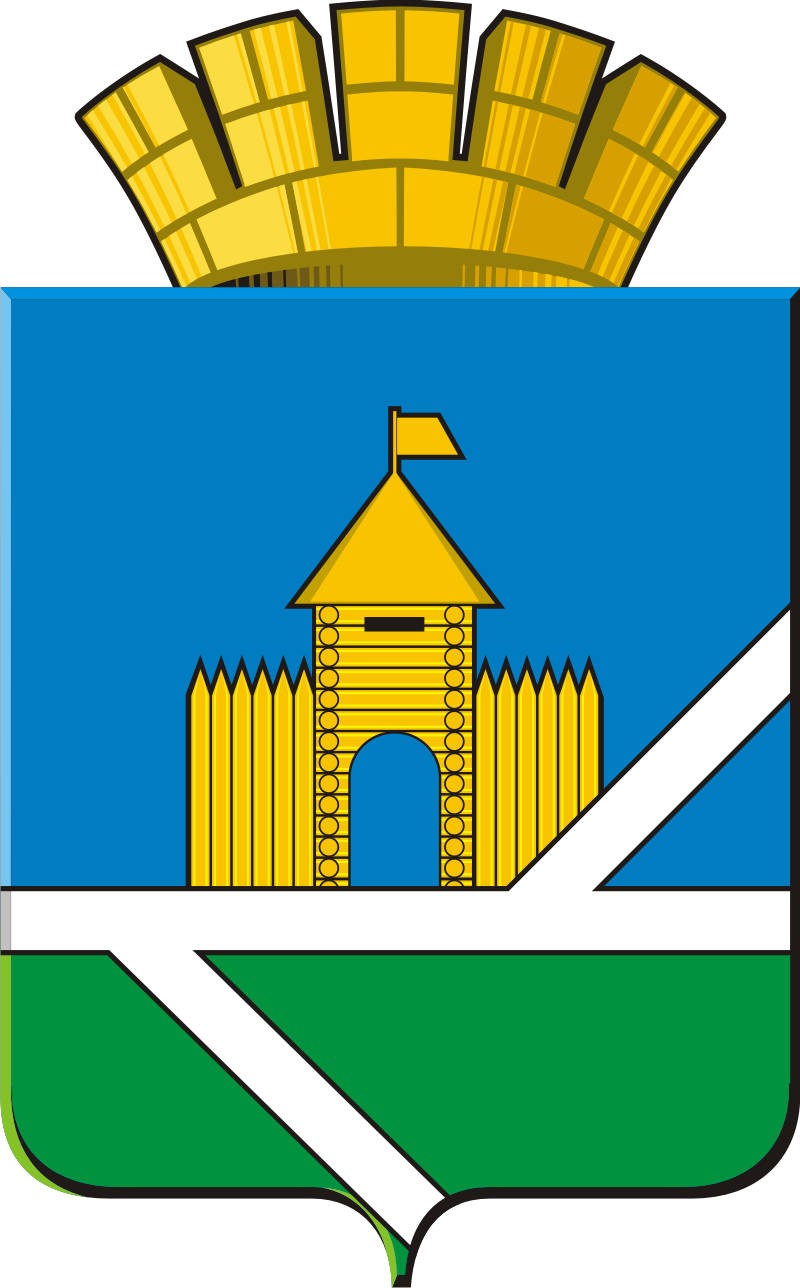 